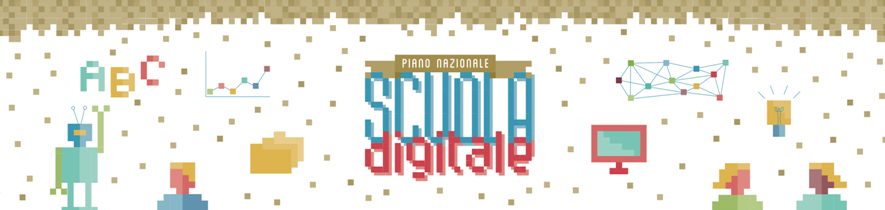 ISTITUTO COMPRENSIVO “F.De Sanctis” 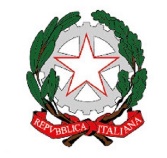 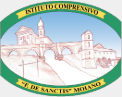 Via Peraine 82010 Moiano (BN) - Segreteria 0823711653 – Dirigenza 0823712998        E-mail: bnic83800c@istruzione.it Pec: bnic83800c@pec.istruzione.itSito:http://www.icmoiano.gov.it/Codice Fiscale: 92029230627 – Codice Univoco dell’ufficio: UF90A9Allegato 3 – informativa sulla privacy relativo al progetto  #PNSD – AZIONE #7 nell’ambito del Piano nazionale per la scuola digitale (PNSD). Avviso 27 novembre 2018, prot. 30562 - "Ambienti di apprendimento innovativi"        CUP H43D19000180001Si informa che l’I.C. “F. De Sanctis” di Moiano (BN) in qualità di Scuola assegnataria di Fondi relativi al progetto #PNSD – AZIONE #7 nell’ambito del Piano nazionale per la scuola digitale (PNSD). Avviso 27 novembre 2018, prot. 30562 - "Ambienti di apprendimento innovativi",, raccoglie, registra, elabora, conserva e custodisce dati personali identificativi dei soggetti con i quali entra in relazione nell’ambito delle procedure previste nel presente Avviso.In applicazione del Decreto Lgs 101/2018 che modifica il 196/03 in accoglimento del Regolamento UE 679/16, i dati personali sono trattati in modo lecito, secondo correttezza e con adozione di idonee misure di protezione relativamente all’ambiente in cui vengono custoditi, al sistema adottato per elaborarli, ai soggetti incaricati del trattamento.Titolare del Trattamento dei dati è il Dirigente Scolastico, quale Rappresentante Legale dell’Istituto.I dati possono essere comunque trattati in relazione ad adempimenti relativi o connessi alla gestione dell’Istituzione scolastica.I dati in nessun caso vengono trasmessi a soggetti privati senza il preventivo consenso scritto dell’interessato/a.Al soggetto interessato sono riconosciuti il diritto di accesso ai dati personali e gli altri diritti definiti dall’art 13‐14‐15 del Regolamento UE N. 679/16.Il/La sottoscritto/a 	,	ricevuta l’informativa di cui all’art. 13 del Regolamento UE N. 679/16, esprime il proprio consenso affinché i dati personali forniti con la presente richiesta possano essere trattati nel rispetto del D.Lgs per gli adempimenti connessi alla presente procedura. 		 , ……………………………… Luogo e dataFIRMA